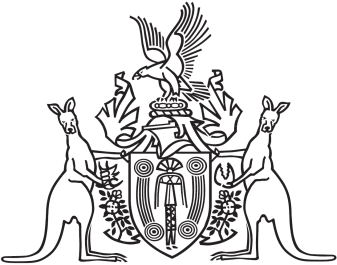 Northern Territory of AustraliaGovernment GazetteISSN-0157-833XNo. S93	29 November 2018Interpretation ActNotice of Making of AdministrativeArrangements OrderNotice is given of the making of an Administrative Arrangements Order on 
29 November 2018, for section 35 of the Interpretation Act, to take effect from 30 November 2018.An electronic version of the Administrative Arrangements Order will be made available on the Current Northern Territory Legislation database at:https://legislation.nt.gov.au/Copies of the Order may also be obtained from the Cabinet Office in the Department of the Chief Minister by telephoning 8999 6949.